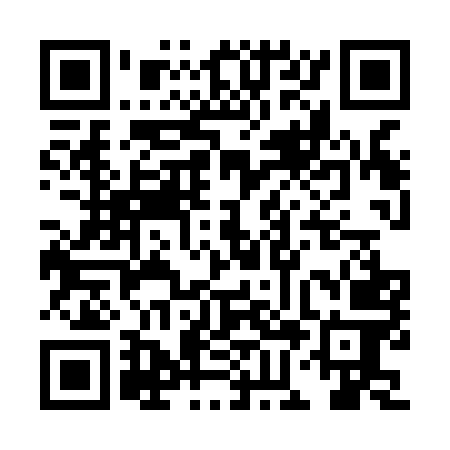 Prayer times for Cap-des-Rosiers, Quebec, CanadaWed 1 May 2024 - Fri 31 May 2024High Latitude Method: Angle Based RulePrayer Calculation Method: Islamic Society of North AmericaAsar Calculation Method: HanafiPrayer times provided by https://www.salahtimes.comDateDayFajrSunriseDhuhrAsrMaghribIsha1Wed3:094:5512:145:187:339:202Thu3:074:5412:145:197:359:223Fri3:054:5212:145:207:369:244Sat3:024:5012:145:217:379:265Sun3:004:4912:145:227:399:286Mon2:574:4712:135:237:409:317Tue2:554:4612:135:247:429:338Wed2:534:4412:135:257:439:359Thu2:504:4312:135:257:459:3810Fri2:484:4112:135:267:469:4011Sat2:464:4012:135:277:479:4212Sun2:434:3812:135:287:499:4413Mon2:414:3712:135:297:509:4714Tue2:394:3612:135:297:519:4915Wed2:364:3412:135:307:539:5116Thu2:344:3312:135:317:549:5317Fri2:324:3212:135:327:559:5618Sat2:304:3112:135:337:579:5819Sun2:284:2912:135:337:5810:0020Mon2:264:2812:135:347:5910:0321Tue2:234:2712:145:358:0010:0522Wed2:214:2612:145:368:0210:0723Thu2:194:2512:145:368:0310:0824Fri2:194:2412:145:378:0410:0925Sat2:194:2312:145:388:0510:1026Sun2:184:2212:145:388:0610:1027Mon2:184:2112:145:398:0710:1128Tue2:174:2012:145:408:0910:1229Wed2:174:2012:145:408:1010:1230Thu2:174:1912:155:418:1110:1331Fri2:164:1812:155:428:1210:13